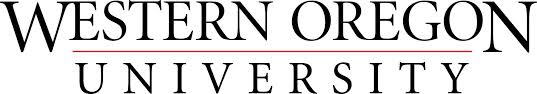 This form is for J-1 research scholars to give a description of their research so that their faculty mentor and subsequent department can have a better understanding of how to best accommodate the research scholar. Please include the following information:Research Scholar’s Name: ____________________________________Highest Degree: _______________________________Major: ______________________________________Current Research Area:____________________________________________________________________________________________________________________________________________________________Purpose and Description of Research (If you need more space, please attach to this form:____________________________________________________________________________________________________________________________________________________________________________________________________________________________________________________________________________________________________________________________________________________________________________________________________________________________________________________________________________________ __________________________________________________________________________________________________________________________________________________________________________________________________________________________________________Types of Research that will be done at Western Oregon University (ex. library, sit-in on classes, etc.)______________________________________________________________________________________________________________________________________________________________________________________________________________________________________________________________________________________________________________________________________________________________________________________________________